PRIJAVA NA TEST PSIHOMOTORIKEZA UPIS NA INTEGRIRANI PREDDIPLOMSKI I DIPLOMSKI STUDIJ DENTALNE MEDICINEU Mostaru, _____________ 2021.		         (dan i mjesec)       (potpis pristupnika)Sveučilište u MostaruMedicinski fakultetStudij dentalne medicineBijeli Brijeg bb88000 Mostar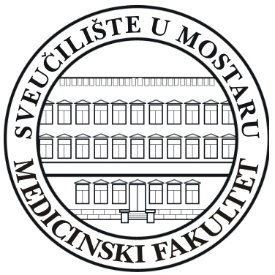 OBRAZAC 
PRIJAVE2021./2022.PRIJAVA BR.Prezime: Ime:Ime oca / majke:JMBG/OIB:Datum rođenja:...Država rođenja*:(*oznaka države: HR, BIH, SLO, F, B, I, D, A, H)Mjesto rođenja:Državljanstvo*:(*oznaka države: HR, BIH, SLO, F, B, I, D, A, H)Završena škola:Godine:.Grad škole:Kontakt e-mail:Kontakt mobitel: